A proposal forSuper Products Alamo GroupPrepared byTRUCK COUNTRY OF WISCONSIN, INC.Tony BodwayNov 28, 2018Freightliner 114SD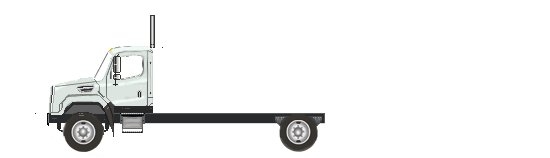 Components shown may not reflect all spec'd options and are not to scaleSPECIFICATION PROPOSAL(+) Weights shown are estimates only.If weight is critical, contact Customer Application Engineering.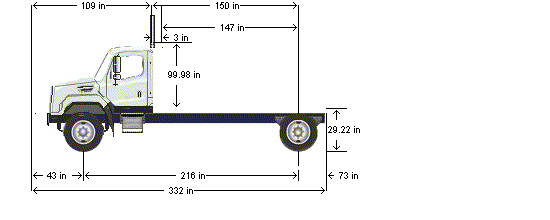 Model	114SDWheelbase (545)	5475MM (216 INCH) WHEELBASERear Frame Overhang (552)	1850MM (73 INCH) REAR FRAME OVERHANGFifth Wheel (578)	NO FIFTH WHEEL      Mounting Location (577)	NO FIFTH WHEEL LOCATION      Maximum Forward Position (in)	0      Maximum Rearward Position (in)	0      Amount of Slide Travel (in)	0      Slide Increment (in)	0      Desired Slide Position (in)	0.0Cab Size (829)	114 INCH BBC FLAT ROOF ALUMINUM CONVENTIONAL CABSleeper (682)	NO SLEEPER BOX/SLEEPERCABExhaust System (016)	RH OUTBOARD UNDER STEP MOUNTED HORIZONTAL AFTERTREATMENT SYSTEM ASSEMBLY WITH RH B-PILLAR MOUNTED VERTICAL TAILPIPE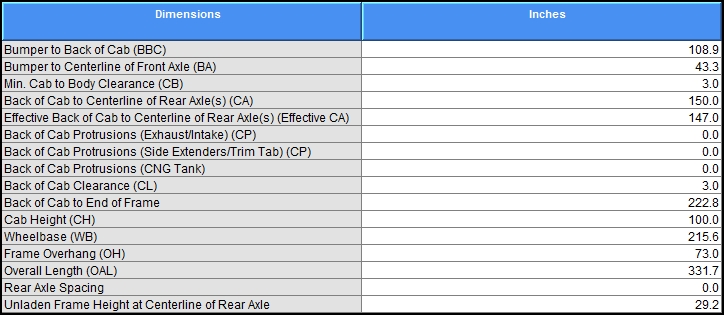 Performance calculations are estimates only. If performance calculations are critical, please contact Customer Application Engineering.Wheelbase (545)	5475MM (216 INCH) WHEELBASEFrame Rails (546)	11/32X3-1/2X10-15/16 INCH STEEL FRAME (8.73MMX277.8MM/0.344X10.94 INCH) 120KSI(546)      Yield Strength (psi)	120000      Section Modulus (per rail) (cu in)	16.979      RBM (per rail) (lbf-in)	2037600Inner Frame Reinforcement (547)	1/4 INCH (6.35MM) C-CHANNEL INNER FRAME REINFORCEMENTOuter Frame Reinforcement (548)	NO OUTER FRAME REINFORCEMENT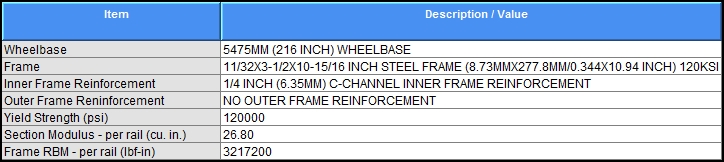 Performance calculations are estimates only. If performance calculations are critical, please contact Customer Application Engineering.Data CodeData CodeData CodeData Code                                                                                          Description	                                                                                          Description	Weight FrontWeight FrontWeight FrontWeight  RearWeight  RearPrice LevelPrice LevelPrice LevelPrice LevelPrice LevelPrice LevelPrice LevelPrice LevelPrice LevelPrice LevelPrice LevelPrice LevelPrice LevelPrice LevelPrice LevelPrice LevelPrice LevelPRL-18DPRL-18DPRL-18DPRL-18DSD PRL-18D (EFF:04/17/18) SD PRL-18D (EFF:04/17/18) Data VersionData VersionData VersionData VersionData VersionData VersionData VersionData VersionData VersionData VersionData VersionData VersionData VersionData VersionData VersionData VersionData VersionDRL-030DRL-030DRL-030DRL-030SPECPRO21 DATA RELEASE VER 030 SPECPRO21 DATA RELEASE VER 030 Vehicle ConfigurationVehicle ConfigurationVehicle ConfigurationVehicle ConfigurationVehicle ConfigurationVehicle ConfigurationVehicle ConfigurationVehicle ConfigurationVehicle ConfigurationVehicle ConfigurationVehicle ConfigurationVehicle ConfigurationVehicle ConfigurationVehicle ConfigurationVehicle ConfigurationVehicle ConfigurationVehicle Configuration001-177001-177001-177001-177114SD CONVENTIONAL CHASSIS 114SD CONVENTIONAL CHASSIS 7,9347,9347,9346,5766,576004-220004-220004-220004-2202020 MODEL YEAR SPECIFIED 2020 MODEL YEAR SPECIFIED 002-004002-004002-004002-004SET BACK AXLE - TRUCK SET BACK AXLE - TRUCK 480480480-480-480019-002019-002019-002019-002STRAIGHT TRUCK PROVISION STRAIGHT TRUCK PROVISION 003-001003-001003-001003-001LH PRIMARY STEERING LOCATION LH PRIMARY STEERING LOCATION General ServiceGeneral ServiceGeneral ServiceGeneral ServiceGeneral ServiceGeneral ServiceGeneral ServiceGeneral ServiceGeneral ServiceGeneral ServiceGeneral ServiceGeneral ServiceGeneral ServiceGeneral ServiceGeneral ServiceGeneral ServiceGeneral ServiceAA1-002AA1-002AA1-002AA1-002TRUCK CONFIGURATION TRUCK CONFIGURATION AA6-001AA6-001AA6-001AA6-001DOMICILED, USA 50 STATES (INCLUDING CALIFORNIA AND CARB OPT-IN STATES) DOMICILED, USA 50 STATES (INCLUDING CALIFORNIA AND CARB OPT-IN STATES) A85-010A85-010A85-010A85-010UTILITY/REPAIR/MAINTENANCE SERVICE UTILITY/REPAIR/MAINTENANCE SERVICE A84-1UTA84-1UTA84-1UTA84-1UTUTILITY BUSINESS SEGMENT UTILITY BUSINESS SEGMENT AA4-002AA4-002AA4-002AA4-002LIQUID BULK COMMODITY LIQUID BULK COMMODITY AA5-002AA5-002AA5-002AA5-002TERRAIN/DUTY: 100% (ALL) OF THE TIME, IN TRANSIT, IS SPENT ON PAVED ROADS TERRAIN/DUTY: 100% (ALL) OF THE TIME, IN TRANSIT, IS SPENT ON PAVED ROADS AB1-008AB1-008AB1-008AB1-008MAXIMUM 8% EXPECTED GRADE MAXIMUM 8% EXPECTED GRADE AB5-001AB5-001AB5-001AB5-001SMOOTH CONCRETE OR ASPHALT PAVEMENT - MOST SEVERE IN-TRANSIT (BETWEEN SITES) ROAD SURFACE SMOOTH CONCRETE OR ASPHALT PAVEMENT - MOST SEVERE IN-TRANSIT (BETWEEN SITES) ROAD SURFACE 995-1A0995-1A0995-1A0995-1A0FREIGHTLINER SD VOCATIONAL WARRANTY FREIGHTLINER SD VOCATIONAL WARRANTY A66-99DA66-99DA66-99DA66-99DEXPECTED FRONT AXLE(S) LOAD :  20000.0 lbsEXPECTED FRONT AXLE(S) LOAD :  20000.0 lbsA68-99DA68-99DA68-99DA68-99DEXPECTED REAR DRIVE AXLE(S) LOAD :  23000.0 lbsEXPECTED REAR DRIVE AXLE(S) LOAD :  23000.0 lbsA63-99DA63-99DA63-99DA63-99DEXPECTED GROSS VEHICLE WEIGHT CAPACITY :  43000.0 lbsEXPECTED GROSS VEHICLE WEIGHT CAPACITY :  43000.0 lbsTruck ServiceTruck ServiceTruck ServiceTruck ServiceTruck ServiceTruck ServiceTruck ServiceTruck ServiceTruck ServiceTruck ServiceTruck ServiceTruck ServiceTruck ServiceTruck ServiceTruck ServiceTruck ServiceTruck ServiceAA3-034AA3-034AA3-034AA3-034SEWER/INDUSTRIAL VACUUM BODY SEWER/INDUSTRIAL VACUUM BODY AF3-2AYAF3-2AYAF3-2AYAF3-2AYSUPER PRODUCTS SUPER PRODUCTS EngineEngineEngineEngineEngineEngineEngineEngineEngineEngineEngineEngineEngineEngineEngineEngineEngine101-22V101-22V101-22V101-22VCUM L9 370 HP @ 2000 RPM, 2100 GOV RPM, 1250 LB/FT @ 1400 RPM CUM L9 370 HP @ 2000 RPM, 2100 GOV RPM, 1250 LB/FT @ 1400 RPM -850-850-850-70-70Electronic ParametersElectronic ParametersElectronic ParametersElectronic ParametersElectronic ParametersElectronic ParametersElectronic ParametersElectronic ParametersElectronic ParametersElectronic ParametersElectronic ParametersElectronic ParametersElectronic ParametersElectronic ParametersElectronic ParametersElectronic ParametersElectronic Parameters79A-07579A-07579A-07579A-07575 MPH ROAD SPEED LIMIT 75 MPH ROAD SPEED LIMIT 79B-00079B-00079B-00079B-000CRUISE CONTROL SPEED LIMIT SAME AS ROAD SPEED LIMIT CRUISE CONTROL SPEED LIMIT SAME AS ROAD SPEED LIMIT 79K-00579K-00579K-00579K-005PTO MODE ENGINE RPM LIMIT - 900 RPM PTO MODE ENGINE RPM LIMIT - 900 RPM 79P-00279P-00279P-00279P-002PTO RPM WITH CRUISE SET SWITCH - 700 RPM PTO RPM WITH CRUISE SET SWITCH - 700 RPM 79Q-00279Q-00279Q-00279Q-002PTO RPM WITH CRUISE RESUME SWITCH - 700 RPM PTO RPM WITH CRUISE RESUME SWITCH - 700 RPM 79S-00179S-00179S-00179S-001PTO MODE CANCEL VEHICLE SPEED - 5 MPH PTO MODE CANCEL VEHICLE SPEED - 5 MPH 79U-00779U-00779U-00779U-007PTO GOVERNOR RAMP RATE - 250 RPM PER SECOND PTO GOVERNOR RAMP RATE - 250 RPM PER SECOND 79V-00179V-00179V-00179V-001FUEL DOSING OF AFTERTREATMENT ENABLED IN PTO MODE-CLEANS HYDROCARBONS AT HIGH TEMPERATURES ONLY FUEL DOSING OF AFTERTREATMENT ENABLED IN PTO MODE-CLEANS HYDROCARBONS AT HIGH TEMPERATURES ONLY 79W-00279W-00279W-00279W-002TWO REMOTE PTO SPEEDS TWO REMOTE PTO SPEEDS 79X-00179X-00179X-00179X-001PTO SPEED 1 SETTING - 700 RPM PTO SPEED 1 SETTING - 700 RPM 79Y-00179Y-00179Y-00179Y-001PTO SPEED 2 SETTING - 900 RPM PTO SPEED 2 SETTING - 900 RPM 80G-00280G-00280G-00280G-002PTO MINIMUM RPM - 700 PTO MINIMUM RPM - 700 80J-00180J-00180J-00180J-001REGEN INHIBIT SPEED THRESHOLD - 0 MPH REGEN INHIBIT SPEED THRESHOLD - 0 MPH Engine EquipmentEngine EquipmentEngine EquipmentEngine EquipmentEngine EquipmentEngine EquipmentEngine EquipmentEngine EquipmentEngine EquipmentEngine EquipmentEngine EquipmentEngine EquipmentEngine EquipmentEngine EquipmentEngine EquipmentEngine EquipmentEngine Equipment99C-01799C-01799C-01799C-0172016 ONBOARD DIAGNOSTICS/2010 EPA/CARB/FINAL GHG17 CONFIGURATION 2016 ONBOARD DIAGNOSTICS/2010 EPA/CARB/FINAL GHG17 CONFIGURATION 99D-01199D-01199D-01199D-0112008 CARB EMISSION CERTIFICATION - CLEAN IDLE (INCLUDES 6X4 INCH LABEL ON LOWER FORWARD CORNER OF DRIVER DOOR) 2008 CARB EMISSION CERTIFICATION - CLEAN IDLE (INCLUDES 6X4 INCH LABEL ON LOWER FORWARD CORNER OF DRIVER DOOR) 13E-00113E-00113E-00113E-001STANDARD OIL PAN STANDARD OIL PAN 105-001105-001105-001105-001ENGINE MOUNTED OIL CHECK AND FILL ENGINE MOUNTED OIL CHECK AND FILL 014-1B5014-1B5014-1B5014-1B5SIDE OF HOOD AIR INTAKE WITH DONALDSON HIGH CAPACITY AIR CLEANER WITH SAFETY ELEMENT, FIREWALL MOUNTED SIDE OF HOOD AIR INTAKE WITH DONALDSON HIGH CAPACITY AIR CLEANER WITH SAFETY ELEMENT, FIREWALL MOUNTED 124-1D7124-1D7124-1D7124-1D7DR 12V 160 AMP 28-SI QUADRAMOUNT PAD ALTERNATOR WITH REMOTE BATTERY VOLT SENSE DR 12V 160 AMP 28-SI QUADRAMOUNT PAD ALTERNATOR WITH REMOTE BATTERY VOLT SENSE 292-208292-208292-208292-208(2) DTNA GENUINE, FLOODED STARTING, MIN 2250CCA, 390RC, THREADED STUD BATTERIES (2) DTNA GENUINE, FLOODED STARTING, MIN 2250CCA, 390RC, THREADED STUD BATTERIES -50-50-50-10-10290-017290-017290-017290-017BATTERY BOX FRAME MOUNTED BATTERY BOX FRAME MOUNTED 281-004281-004281-004281-004BATTERY JUMPERS WITH MEGA FUSE JUNCTION BLOCK (MFJB) BATTERY JUMPERS WITH MEGA FUSE JUNCTION BLOCK (MFJB) 444282-001282-001282-001282-001SINGLE BATTERY BOX FRAME MOUNTED LH SIDE UNDER CAB SINGLE BATTERY BOX FRAME MOUNTED LH SIDE UNDER CAB 291-017291-017291-017291-017WIRE GROUND RETURN FOR BATTERY CABLES WITH ADDITIONAL FRAME GROUND RETURN WIRE GROUND RETURN FOR BATTERY CABLES WITH ADDITIONAL FRAME GROUND RETURN 289-001289-001289-001289-001NON-POLISHED BATTERY BOX COVER NON-POLISHED BATTERY BOX COVER 87P-99887P-99887P-99887P-998NO CAB AUXILIARY POWER WIRING NO CAB AUXILIARY POWER WIRING 293-058293-058293-058293-058POSITIVE LOAD DISCONNECT WITH CAB MOUNTED CONTROL SWITCH MOUNTED OUTBOARD DRIVER SEAT POSITIVE LOAD DISCONNECT WITH CAB MOUNTED CONTROL SWITCH MOUNTED OUTBOARD DRIVER SEAT 888107-032107-032107-032107-032CUMMINS TURBOCHARGED 18.7 CFM AIR COMPRESSOR WITH INTERNAL SAFETY VALVE CUMMINS TURBOCHARGED 18.7 CFM AIR COMPRESSOR WITH INTERNAL SAFETY VALVE 152-041152-041152-041152-041ELECTRONIC ENGINE INTEGRAL SHUTDOWN PROTECTION SYSTEM ELECTRONIC ENGINE INTEGRAL SHUTDOWN PROTECTION SYSTEM 128-076128-076128-076128-076CUMMINS EXHAUST BRAKE INTEGRAL WITH VARIABLE GEOMETRY TURBO WITH ON/OFF DASH SWITCH CUMMINS EXHAUST BRAKE INTEGRAL WITH VARIABLE GEOMETRY TURBO WITH ON/OFF DASH SWITCH 202020016-1C2016-1C2016-1C2016-1C2RH OUTBOARD UNDER STEP MOUNTED HORIZONTAL AFTERTREATMENT SYSTEM ASSEMBLY WITH RH B-PILLAR MOUNTED VERTICAL TAILPIPE RH OUTBOARD UNDER STEP MOUNTED HORIZONTAL AFTERTREATMENT SYSTEM ASSEMBLY WITH RH B-PILLAR MOUNTED VERTICAL TAILPIPE 303030252528F-00728F-00728F-00728F-007ENGINE AFTERTREATMENT DEVICE, AUTOMATIC OVER THE ROAD ACTIVE REGENERATION AND DASH MOUNTED SINGLE REGENERATION REQUEST/INHIBIT SWITCH ENGINE AFTERTREATMENT DEVICE, AUTOMATIC OVER THE ROAD ACTIVE REGENERATION AND DASH MOUNTED SINGLE REGENERATION REQUEST/INHIBIT SWITCH 239-200239-200239-200239-200INTEGRATED STACK AND B-PILLAR PIPE WITH MINIMUM STACK PROTRUSION ABOVE CAB INTEGRATED STACK AND B-PILLAR PIPE WITH MINIMUM STACK PROTRUSION ABOVE CAB 237-1CR237-1CR237-1CR237-1CRRH CURVED VERTICAL TAILPIPE B-PILLAR MOUNTED ROUTED FROM STEP RH CURVED VERTICAL TAILPIPE B-PILLAR MOUNTED ROUTED FROM STEP 23U-00123U-00123U-00123U-0016 GALLON DIESEL EXHAUST FLUID TANK 6 GALLON DIESEL EXHAUST FLUID TANK -35-35-35-10-1030N-00330N-00330N-00330N-003100 PERCENT DIESEL EXHAUST FLUID FILL 100 PERCENT DIESEL EXHAUST FLUID FILL 23Y-00223Y-00223Y-00223Y-002DIESEL EXHAUST FLUID PUMP MOUNTED AFT OF DIESEL EXHAUST FLUID TANK DIESEL EXHAUST FLUID PUMP MOUNTED AFT OF DIESEL EXHAUST FLUID TANK 43X-00243X-00243X-00243X-002LH MEDIUM DUTY STANDARD DIESEL EXHAUST FLUID TANK LOCATION LH MEDIUM DUTY STANDARD DIESEL EXHAUST FLUID TANK LOCATION 43Y-00143Y-00143Y-00143Y-001STANDARD DIESEL EXHAUST FLUID TANK CAP STANDARD DIESEL EXHAUST FLUID TANK CAP 242-011242-011242-011242-011ALUMINUM AFTERTREATMENT DEVICE/MUFFLER/TAILPIPE SHIELD(S) ALUMINUM AFTERTREATMENT DEVICE/MUFFLER/TAILPIPE SHIELD(S) 273-048273-048273-048273-048HORTON 2-SPEED DRIVEMASTER ADVANTAGE POLAREXTREME FAN DRIVE HORTON 2-SPEED DRIVEMASTER ADVANTAGE POLAREXTREME FAN DRIVE 276-002276-002276-002276-002AUTOMATIC FAN CONTROL WITH DASH SWITCH AND INDICATOR LIGHT, NON ENGINE MOUNTED AUTOMATIC FAN CONTROL WITH DASH SWITCH AND INDICATOR LIGHT, NON ENGINE MOUNTED 110-003110-003110-003110-003CUMMINS SPIN ON FUEL FILTER CUMMINS SPIN ON FUEL FILTER 118-008118-008118-008118-008COMBINATION FULL FLOW/BYPASS OIL FILTER COMBINATION FULL FLOW/BYPASS OIL FILTER 266-017266-017266-017266-0171300 SQUARE INCH ALUMINUM RADIATOR 1300 SQUARE INCH ALUMINUM RADIATOR -20-20-20103-039103-039103-039103-039ANTIFREEZE TO -34F, OAT (NITRITE AND SILICATE FREE) EXTENDED LIFE COOLANT ANTIFREEZE TO -34F, OAT (NITRITE AND SILICATE FREE) EXTENDED LIFE COOLANT 171-007171-007171-007171-007GATES BLUE STRIPE COOLANT HOSES OR EQUIVALENT GATES BLUE STRIPE COOLANT HOSES OR EQUIVALENT 172-001172-001172-001172-001CONSTANT TENSION HOSE CLAMPS FOR COOLANT HOSES CONSTANT TENSION HOSE CLAMPS FOR COOLANT HOSES 270-016270-016270-016270-016RADIATOR DRAIN VALVE RADIATOR DRAIN VALVE 138-011138-011138-011138-011PHILLIPS-TEMRO 1000 WATT/115 VOLT BLOCK HEATER PHILLIPS-TEMRO 1000 WATT/115 VOLT BLOCK HEATER 444140-053140-053140-053140-053BLACK PLASTIC ENGINE HEATER RECEPTACLE MOUNTED UNDER LH DOOR BLACK PLASTIC ENGINE HEATER RECEPTACLE MOUNTED UNDER LH DOOR 132-004132-004132-004132-004ELECTRIC GRID AIR INTAKE WARMER ELECTRIC GRID AIR INTAKE WARMER 155-058155-058155-058155-058DELCO 12V 38MT HD STARTER WITH INTEGRATED MAGNETIC SWITCH DELCO 12V 38MT HD STARTER WITH INTEGRATED MAGNETIC SWITCH -10-10-10TransmissionTransmissionTransmissionTransmissionTransmissionTransmissionTransmissionTransmissionTransmissionTransmissionTransmissionTransmissionTransmissionTransmissionTransmissionTransmissionTransmission342-582342-582342-582342-582ALLISON 3000 RDS AUTOMATIC TRANSMISSION WITH PTO PROVISION ALLISON 3000 RDS AUTOMATIC TRANSMISSION WITH PTO PROVISION Transmission EquipmentTransmission EquipmentTransmission EquipmentTransmission EquipmentTransmission EquipmentTransmission EquipmentTransmission EquipmentTransmission EquipmentTransmission EquipmentTransmission EquipmentTransmission EquipmentTransmission EquipmentTransmission EquipmentTransmission EquipmentTransmission EquipmentTransmission EquipmentTransmission Equipment343-338343-338343-338343-338ALLISON VOCATIONAL PACKAGE 222 - AVAILABLE ON 3000/4000 PRODUCT FAMILIES WITH VOCATIONAL MODEL RDS ALLISON VOCATIONAL PACKAGE 222 - AVAILABLE ON 3000/4000 PRODUCT FAMILIES WITH VOCATIONAL MODEL RDS 84B-01284B-01284B-01284B-012ALLISON VOCATIONAL RATING FOR ON/OFF HIGHWAY APPLICATIONS AVAILABLE WITH ALL PRODUCT FAMILIES ALLISON VOCATIONAL RATING FOR ON/OFF HIGHWAY APPLICATIONS AVAILABLE WITH ALL PRODUCT FAMILIES 84C-02384C-02384C-02384C-023PRIMARY MODE GEARS, LOWEST GEAR 1, START GEAR 1, HIGHEST GEAR 6, AVAILABLE FOR 3000/4000 PRODUCT FAMILIES ONLY PRIMARY MODE GEARS, LOWEST GEAR 1, START GEAR 1, HIGHEST GEAR 6, AVAILABLE FOR 3000/4000 PRODUCT FAMILIES ONLY 84D-02384D-02384D-02384D-023SECONDARY MODE GEARS, LOWEST GEAR 1, START GEAR 1, HIGHEST GEAR 6, AVAILABLE FOR 3000/4000 PRODUCT FAMILIES ONLY SECONDARY MODE GEARS, LOWEST GEAR 1, START GEAR 1, HIGHEST GEAR 6, AVAILABLE FOR 3000/4000 PRODUCT FAMILIES ONLY 84E-01784E-01784E-01784E-017S5 PERFORMANCE LIMITING PRIMARY SHIFT SCHEDULE, AVAILABLE FOR 3000/4000 PRODUCT FAMILIES ONLY S5 PERFORMANCE LIMITING PRIMARY SHIFT SCHEDULE, AVAILABLE FOR 3000/4000 PRODUCT FAMILIES ONLY 84F-01684F-01684F-01684F-016S5 PERFORMANCE LIMITING SECONDARY SHIFT SCHEDULE, AVAILABLE FOR 3000/4000 PRODUCT FAMILIES ONLY S5 PERFORMANCE LIMITING SECONDARY SHIFT SCHEDULE, AVAILABLE FOR 3000/4000 PRODUCT FAMILIES ONLY 84G-01384G-01384G-01384G-0132100 RPM PRIMARY MODE SHIFT SPEED 2100 RPM PRIMARY MODE SHIFT SPEED 84H-01384H-01384H-01384H-0132100 RPM SECONDARY MODE SHIFT SPEED 2100 RPM SECONDARY MODE SHIFT SPEED 84L-01084L-01084L-01084L-010DISABLE - LOAD BASED SHIFT SCHEDULE, DISABLE - VEHICLE ACCELERATION CONTROL DISABLE - LOAD BASED SHIFT SCHEDULE, DISABLE - VEHICLE ACCELERATION CONTROL 84N-00084N-00084N-00084N-000NEUTRAL AT STOP - DISABLED, FUELSENSE - DISABLED NEUTRAL AT STOP - DISABLED, FUELSENSE - DISABLED 84U-00084U-00084U-00084U-000DRIVER SWITCH INPUT - DEFAULT - NO SWITCHES DRIVER SWITCH INPUT - DEFAULT - NO SWITCHES 353-038353-038353-038353-038MARKER LAMP CONNECTION FOR BODY BUILDERS MARKER LAMP CONNECTION FOR BODY BUILDERS 34C-00134C-00134C-00134C-001ELECTRONIC TRANSMISSION CUSTOMER ACCESS CONNECTOR FIREWALL MOUNTED ELECTRONIC TRANSMISSION CUSTOMER ACCESS CONNECTOR FIREWALL MOUNTED 362-807362-807362-807362-807CUSTOMER INSTALLED MUNCIE CS41 SERIES PTO CUSTOMER INSTALLED MUNCIE CS41 SERIES PTO 363-001363-001363-001363-001PTO MOUNTING, LH SIDE OF MAIN TRANSMISSION PTO MOUNTING, LH SIDE OF MAIN TRANSMISSION 341-018341-018341-018341-018MAGNETIC PLUGS, ENGINE DRAIN, TRANSMISSION DRAIN, AXLE(S) FILL AND DRAIN MAGNETIC PLUGS, ENGINE DRAIN, TRANSMISSION DRAIN, AXLE(S) FILL AND DRAIN 345-003345-003345-003345-003PUSH BUTTON ELECTRONIC SHIFT CONTROL, DASH MOUNTED PUSH BUTTON ELECTRONIC SHIFT CONTROL, DASH MOUNTED 97G-00497G-00497G-00497G-004TRANSMISSION PROGNOSTICS - ENABLED 2013 TRANSMISSION PROGNOSTICS - ENABLED 2013 370-015370-015370-015370-015WATER TO OIL TRANSMISSION COOLER, IN RADIATOR END TANK WATER TO OIL TRANSMISSION COOLER, IN RADIATOR END TANK -15-15-15346-003346-003346-003346-003TRANSMISSION OIL CHECK AND FILL WITH ELECTRONIC OIL LEVEL CHECK TRANSMISSION OIL CHECK AND FILL WITH ELECTRONIC OIL LEVEL CHECK 35T-00135T-00135T-00135T-001SYNTHETIC TRANSMISSION FLUID (TES-295 COMPLIANT) SYNTHETIC TRANSMISSION FLUID (TES-295 COMPLIANT) Front Axle and EquipmentFront Axle and EquipmentFront Axle and EquipmentFront Axle and EquipmentFront Axle and EquipmentFront Axle and EquipmentFront Axle and EquipmentFront Axle and EquipmentFront Axle and EquipmentFront Axle and EquipmentFront Axle and EquipmentFront Axle and EquipmentFront Axle and EquipmentFront Axle and EquipmentFront Axle and EquipmentFront Axle and EquipmentFront Axle and Equipment400-1BB400-1BB400-1BB400-1BBDETROIT DA-F-20.0-5 20,000# FL1 71.0 KPI/3.74 DROP SINGLE FRONT AXLE DETROIT DA-F-20.0-5 20,000# FL1 71.0 KPI/3.74 DROP SINGLE FRONT AXLE 210210210402-030402-030402-030402-030MERITOR 16.5X6 Q+ CAST SPIDER CAM FRONT BRAKES, DOUBLE ANCHOR, FABRICATED SHOES MERITOR 16.5X6 Q+ CAST SPIDER CAM FRONT BRAKES, DOUBLE ANCHOR, FABRICATED SHOES 101010403-002403-002403-002403-002NON-ASBESTOS FRONT BRAKE LINING NON-ASBESTOS FRONT BRAKE LINING 419-023419-023419-023419-023CONMET CAST IRON FRONT BRAKE DRUMS CONMET CAST IRON FRONT BRAKE DRUMS 409-006409-006409-006409-006FRONT OIL SEALS FRONT OIL SEALS 408-001408-001408-001408-001VENTED FRONT HUB CAPS WITH WINDOW, CENTER AND SIDE PLUGS - OIL VENTED FRONT HUB CAPS WITH WINDOW, CENTER AND SIDE PLUGS - OIL 416-022416-022416-022416-022STANDARD SPINDLE NUTS FOR ALL AXLES STANDARD SPINDLE NUTS FOR ALL AXLES 405-003405-003405-003405-003HALDEX AUTOMATIC FRONT SLACK ADJUSTERS HALDEX AUTOMATIC FRONT SLACK ADJUSTERS 406-001406-001406-001406-001STANDARD KING PIN BUSHINGS STANDARD KING PIN BUSHINGS 536-055536-055536-055536-055TRW THP-60 POWER STEERING WITH RCH45 AUXILIARY GEAR TRW THP-60 POWER STEERING WITH RCH45 AUXILIARY GEAR 130130130539-003539-003539-003539-003POWER STEERING PUMP POWER STEERING PUMP 534-003534-003534-003534-0034 QUART POWER STEERING RESERVOIR 4 QUART POWER STEERING RESERVOIR 533-001533-001533-001533-001OIL/AIR POWER STEERING COOLER OIL/AIR POWER STEERING COOLER 40T-00140T-00140T-00140T-001ORGANIC SAE 80/90 FRONT AXLE LUBE ORGANIC SAE 80/90 FRONT AXLE LUBE Front SuspensionFront SuspensionFront SuspensionFront SuspensionFront SuspensionFront SuspensionFront SuspensionFront SuspensionFront SuspensionFront SuspensionFront SuspensionFront SuspensionFront SuspensionFront SuspensionFront SuspensionFront SuspensionFront Suspension620-006620-006620-006620-00620,000# FLAT LEAF FRONT SUSPENSION 20,000# FLAT LEAF FRONT SUSPENSION 310310310619-004619-004619-004619-004GRAPHITE BRONZE BUSHINGS WITH SEALS - FRONT SUSPENSION GRAPHITE BRONZE BUSHINGS WITH SEALS - FRONT SUSPENSION 410-001410-001410-001410-001FRONT SHOCK ABSORBERS FRONT SHOCK ABSORBERS Rear Axle and EquipmentRear Axle and EquipmentRear Axle and EquipmentRear Axle and EquipmentRear Axle and EquipmentRear Axle and EquipmentRear Axle and EquipmentRear Axle and EquipmentRear Axle and EquipmentRear Axle and EquipmentRear Axle and EquipmentRear Axle and EquipmentRear Axle and EquipmentRear Axle and EquipmentRear Axle and EquipmentRear Axle and EquipmentRear Axle and Equipment**420-1U6420-1U6420-1U6420-1U6S23-170E 23,000# R-SERIES HIGH ENTRY SINGLE REAR AXLE S23-170E 23,000# R-SERIES HIGH ENTRY SINGLE REAR AXLE -2,270-2,270421-538421-538421-538421-5385.38 REAR AXLE RATIO 5.38 REAR AXLE RATIO 424-001424-001424-001424-001IRON REAR AXLE CARRIER WITH STANDARD AXLE HOUSING IRON REAR AXLE CARRIER WITH STANDARD AXLE HOUSING **385-005385-005385-005385-005DRIVELINE SPACER FOR CUSTOMER FURNISHED EQUIPMENT DRIVELINE SPACER FOR CUSTOMER FURNISHED EQUIPMENT 4040404040REFERENCE CAMEL 9YD SPACER WORKSHEETREFERENCE CAMEL 9YD SPACER WORKSHEETREFERENCE CAMEL 9YD SPACER WORKSHEETREFERENCE CAMEL 9YD SPACER WORKSHEETREFERENCE CAMEL 9YD SPACER WORKSHEETREFERENCE CAMEL 9YD SPACER WORKSHEETREFERENCE CAMEL 9YD SPACER WORKSHEETREFERENCE CAMEL 9YD SPACER WORKSHEETREFERENCE CAMEL 9YD SPACER WORKSHEETREFERENCE CAMEL 9YD SPACER WORKSHEETREFERENCE CAMEL 9YD SPACER WORKSHEETREFERENCE CAMEL 9YD SPACER WORKSHEETREFERENCE CAMEL 9YD SPACER WORKSHEET386-073386-073386-073386-073MXL 17T MERITOR EXTENDED LUBE MAIN DRIVELINE WITH HALF ROUND YOKES MXL 17T MERITOR EXTENDED LUBE MAIN DRIVELINE WITH HALF ROUND YOKES 2020202020423-020423-020423-020423-020MERITOR 16.5X7 Q+ CAST SPIDER CAM REAR BRAKES, DOUBLE ANCHOR, FABRICATED SHOES MERITOR 16.5X7 Q+ CAST SPIDER CAM REAR BRAKES, DOUBLE ANCHOR, FABRICATED SHOES 433-002433-002433-002433-002NON-ASBESTOS REAR BRAKE LINING NON-ASBESTOS REAR BRAKE LINING 434-005434-005434-005434-005BRAKE CAMS AND CHAMBERS ON FORWARD SIDE OF DRIVE AXLE(S) WITH AUXILIARY SUPPORT BRACKETS BRAKE CAMS AND CHAMBERS ON FORWARD SIDE OF DRIVE AXLE(S) WITH AUXILIARY SUPPORT BRACKETS 451-025451-025451-025451-025GUNITE HEAVY WEIGHT CAST IRON REAR BRAKE DRUMS GUNITE HEAVY WEIGHT CAST IRON REAR BRAKE DRUMS 3030440-006440-006440-006440-006REAR OIL SEALS REAR OIL SEALS 426-1B2426-1B2426-1B2426-1B2BENDIX EVERSURE LONGSTROKE 1-DRIVE AXLE SPRING PARKING CHAMBERS BENDIX EVERSURE LONGSTROKE 1-DRIVE AXLE SPRING PARKING CHAMBERS -20-20428-003428-003428-003428-003HALDEX AUTOMATIC REAR SLACK ADJUSTERS HALDEX AUTOMATIC REAR SLACK ADJUSTERS 41T-00141T-00141T-00141T-001ORGANIC SAE 80/90 REAR AXLE LUBE ORGANIC SAE 80/90 REAR AXLE LUBE 42T-00142T-00142T-00142T-001STANDARD REAR AXLE BREATHER(S) STANDARD REAR AXLE BREATHER(S) Rear SuspensionRear SuspensionRear SuspensionRear SuspensionRear SuspensionRear SuspensionRear SuspensionRear SuspensionRear SuspensionRear SuspensionRear SuspensionRear SuspensionRear SuspensionRear SuspensionRear SuspensionRear SuspensionRear Suspension622-216622-216622-216622-216AIRLINER 23,000# REAR SUSPENSION WITH CHAIN CLEARANCE AIRLINER 23,000# REAR SUSPENSION WITH CHAIN CLEARANCE 140140621-046621-046621-046621-046AIRLINER MID POSITION RIDE HEIGHT AIRLINER MID POSITION RIDE HEIGHT 3030431-001431-001431-001431-001STANDARD AXLE SEATS IN AXLE CLAMP GROUP STANDARD AXLE SEATS IN AXLE CLAMP GROUP 888-048888-048888-048888-048MANUAL DUMP VALVE FOR AIR SUSPENSION WITH GAUGE MANUAL DUMP VALVE FOR AIR SUSPENSION WITH GAUGE 87D-00687D-00687D-00687D-006INDICATOR LIGHT FOR EACH REAR SUSPENSION CONTROL SWITCH INDICATOR LIGHT FOR EACH REAR SUSPENSION CONTROL SWITCH 910-001910-001910-001910-001SINGLE AIR REAR SUSPENSION LEVELING VALVE SINGLE AIR REAR SUSPENSION LEVELING VALVE 623-002623-002623-002623-002TRANSVERSE CONTROL RODS TRANSVERSE CONTROL RODS 439-004439-004439-004439-004REAR SHOCK ABSORBERS - ONE AXLE (AIR RIDE SUSPENSION) REAR SHOCK ABSORBERS - ONE AXLE (AIR RIDE SUSPENSION) Brake SystemBrake SystemBrake SystemBrake SystemBrake SystemBrake SystemBrake SystemBrake SystemBrake SystemBrake SystemBrake SystemBrake SystemBrake SystemBrake SystemBrake SystemBrake SystemBrake System490-100490-100490-100490-100WABCO 4S/4M ABS WABCO 4S/4M ABS 871-001871-001871-001871-001REINFORCED NYLON, FABRIC BRAID AND WIRE BRAID CHASSIS AIR LINES REINFORCED NYLON, FABRIC BRAID AND WIRE BRAID CHASSIS AIR LINES 904-001904-001904-001904-001FIBER BRAID PARKING BRAKE HOSE FIBER BRAID PARKING BRAKE HOSE 412-001412-001412-001412-001STANDARD BRAKE SYSTEM VALVES STANDARD BRAKE SYSTEM VALVES 46D-00246D-00246D-00246D-002STANDARD AIR SYSTEM PRESSURE PROTECTION SYSTEM STANDARD AIR SYSTEM PRESSURE PROTECTION SYSTEM 413-002413-002413-002413-002STD U.S. FRONT BRAKE VALVE STD U.S. FRONT BRAKE VALVE 432-003432-003432-003432-003RELAY VALVE WITH 5-8 PSI CRACK PRESSURE, NO REAR PROPORTIONING VALVE RELAY VALVE WITH 5-8 PSI CRACK PRESSURE, NO REAR PROPORTIONING VALVE 480-009480-009480-009480-009BW AD-9 BRAKE LINE AIR DRYER WITH HEATER BW AD-9 BRAKE LINE AIR DRYER WITH HEATER 202020**479-006479-006479-006479-006AIR DRYER MOUNTED OUTBOARD ON RH RAIL AIR DRYER MOUNTED OUTBOARD ON RH RAIL MOUNT AS FAR AFT AS POSSIBLE, FWD OF SUSPENSION REF KP6808MOUNT AS FAR AFT AS POSSIBLE, FWD OF SUSPENSION REF KP6808MOUNT AS FAR AFT AS POSSIBLE, FWD OF SUSPENSION REF KP6808MOUNT AS FAR AFT AS POSSIBLE, FWD OF SUSPENSION REF KP6808MOUNT AS FAR AFT AS POSSIBLE, FWD OF SUSPENSION REF KP6808MOUNT AS FAR AFT AS POSSIBLE, FWD OF SUSPENSION REF KP6808MOUNT AS FAR AFT AS POSSIBLE, FWD OF SUSPENSION REF KP6808MOUNT AS FAR AFT AS POSSIBLE, FWD OF SUSPENSION REF KP6808MOUNT AS FAR AFT AS POSSIBLE, FWD OF SUSPENSION REF KP6808MOUNT AS FAR AFT AS POSSIBLE, FWD OF SUSPENSION REF KP6808MOUNT AS FAR AFT AS POSSIBLE, FWD OF SUSPENSION REF KP6808MOUNT AS FAR AFT AS POSSIBLE, FWD OF SUSPENSION REF KP6808MOUNT AS FAR AFT AS POSSIBLE, FWD OF SUSPENSION REF KP6808**460-040460-040460-040460-040STEEL AIR BRAKE RESERVOIRS MOUNTED PERPENDICULAR TO OUTSIDE RAIL STEEL AIR BRAKE RESERVOIRS MOUNTED PERPENDICULAR TO OUTSIDE RAIL MOUNT AS TIGHT AS POSSIBLE JUST AFT THE EXHAUST. USE 11" PERP TANKS IF THAT HELPS PACKAGING AND/OR ONLY NEEDING TWO TANKS.  REF JS6068MOUNT AS TIGHT AS POSSIBLE JUST AFT THE EXHAUST. USE 11" PERP TANKS IF THAT HELPS PACKAGING AND/OR ONLY NEEDING TWO TANKS.  REF JS6068MOUNT AS TIGHT AS POSSIBLE JUST AFT THE EXHAUST. USE 11" PERP TANKS IF THAT HELPS PACKAGING AND/OR ONLY NEEDING TWO TANKS.  REF JS6068MOUNT AS TIGHT AS POSSIBLE JUST AFT THE EXHAUST. USE 11" PERP TANKS IF THAT HELPS PACKAGING AND/OR ONLY NEEDING TWO TANKS.  REF JS6068MOUNT AS TIGHT AS POSSIBLE JUST AFT THE EXHAUST. USE 11" PERP TANKS IF THAT HELPS PACKAGING AND/OR ONLY NEEDING TWO TANKS.  REF JS6068MOUNT AS TIGHT AS POSSIBLE JUST AFT THE EXHAUST. USE 11" PERP TANKS IF THAT HELPS PACKAGING AND/OR ONLY NEEDING TWO TANKS.  REF JS6068MOUNT AS TIGHT AS POSSIBLE JUST AFT THE EXHAUST. USE 11" PERP TANKS IF THAT HELPS PACKAGING AND/OR ONLY NEEDING TWO TANKS.  REF JS6068MOUNT AS TIGHT AS POSSIBLE JUST AFT THE EXHAUST. USE 11" PERP TANKS IF THAT HELPS PACKAGING AND/OR ONLY NEEDING TWO TANKS.  REF JS6068MOUNT AS TIGHT AS POSSIBLE JUST AFT THE EXHAUST. USE 11" PERP TANKS IF THAT HELPS PACKAGING AND/OR ONLY NEEDING TWO TANKS.  REF JS6068MOUNT AS TIGHT AS POSSIBLE JUST AFT THE EXHAUST. USE 11" PERP TANKS IF THAT HELPS PACKAGING AND/OR ONLY NEEDING TWO TANKS.  REF JS6068MOUNT AS TIGHT AS POSSIBLE JUST AFT THE EXHAUST. USE 11" PERP TANKS IF THAT HELPS PACKAGING AND/OR ONLY NEEDING TWO TANKS.  REF JS6068MOUNT AS TIGHT AS POSSIBLE JUST AFT THE EXHAUST. USE 11" PERP TANKS IF THAT HELPS PACKAGING AND/OR ONLY NEEDING TWO TANKS.  REF JS6068MOUNT AS TIGHT AS POSSIBLE JUST AFT THE EXHAUST. USE 11" PERP TANKS IF THAT HELPS PACKAGING AND/OR ONLY NEEDING TWO TANKS.  REF JS6068607-016607-016607-016607-016CLEAR FRAME RAIL FROM BACK OF CAB TO FRONT REAR SUSPENSION BRACKET LH RAIL INSIDE/OUTBOARD AND BELOW CLEAR FRAME RAIL FROM BACK OF CAB TO FRONT REAR SUSPENSION BRACKET LH RAIL INSIDE/OUTBOARD AND BELOW 477-001477-001477-001477-001PULL CABLE ON WET TANK, PETCOCK DRAIN VALVES ON ALL OTHER AIR TANKS PULL CABLE ON WET TANK, PETCOCK DRAIN VALVES ON ALL OTHER AIR TANKS Trailer ConnectionsTrailer ConnectionsTrailer ConnectionsTrailer ConnectionsTrailer ConnectionsTrailer ConnectionsTrailer ConnectionsTrailer ConnectionsTrailer ConnectionsTrailer ConnectionsTrailer ConnectionsTrailer ConnectionsTrailer ConnectionsTrailer ConnectionsTrailer ConnectionsTrailer ConnectionsTrailer Connections335-004335-004335-004335-004UPGRADED CHASSIS MULTIPLEXING UNIT UPGRADED CHASSIS MULTIPLEXING UNIT Wheelbase & FrameWheelbase & FrameWheelbase & FrameWheelbase & FrameWheelbase & FrameWheelbase & FrameWheelbase & FrameWheelbase & FrameWheelbase & FrameWheelbase & FrameWheelbase & FrameWheelbase & FrameWheelbase & FrameWheelbase & FrameWheelbase & FrameWheelbase & FrameWheelbase & Frame545-547545-547545-547545-5475475MM (216 INCH) WHEELBASE 5475MM (216 INCH) WHEELBASE **546-101546-101546-101546-10111/32X3-1/2X10-15/16 INCH STEEL FRAME (8.73MMX277.8MM/0.344X10.94 INCH) 120KSI 11/32X3-1/2X10-15/16 INCH STEEL FRAME (8.73MMX277.8MM/0.344X10.94 INCH) 120KSI 360360360-50-50547-001547-001547-001547-0011/4 INCH (6.35MM) C-CHANNEL INNER FRAME REINFORCEMENT 1/4 INCH (6.35MM) C-CHANNEL INNER FRAME REINFORCEMENT 200200200390390552-005552-005552-005552-0051850MM (73 INCH) REAR FRAME OVERHANG 1850MM (73 INCH) REAR FRAME OVERHANG 55W-00755W-00755W-00755W-007FRAME OVERHANG RANGE: 71 INCH TO 80 INCH FRAME OVERHANG RANGE: 71 INCH TO 80 INCH -30-30-30120120**549-095549-095549-095549-09512 INCH INTEGRAL FRONT FRAME EXTENSION WITH NO BUMPER NOTCH AND 0.25" INSERT 12 INCH INTEGRAL FRONT FRAME EXTENSION WITH NO BUMPER NOTCH AND 0.25" INSERT AC8-99DAC8-99DAC8-99DAC8-99DCALC'D BACK OF CAB TO REAR SUSP C/L (CA) :  150.05 inCALC'D BACK OF CAB TO REAR SUSP C/L (CA) :  150.05 inAE8-99DAE8-99DAE8-99DAE8-99DCALCULATED EFFECTIVE BACK OF CAB TO REAR SUSPENSION C/L (CA) :  147.05 inCALCULATED EFFECTIVE BACK OF CAB TO REAR SUSPENSION C/L (CA) :  147.05 inAE4-99DAE4-99DAE4-99DAE4-99DCALC'D FRAME LENGTH - OVERALL :  -9666.29 CALC'D FRAME LENGTH - OVERALL :  -9666.29 AM6-99DAM6-99DAM6-99DAM6-99DCALC'D SPACE AVAILABLE FOR DECKPLATE :  150.45 inCALC'D SPACE AVAILABLE FOR DECKPLATE :  150.45 inFSS-0LHFSS-0LHFSS-0LHFSS-0LHCALCULATED FRAME SPACE LH SIDE :  90.11 inCALCULATED FRAME SPACE LH SIDE :  90.11 inFSS-0RHFSS-0RHFSS-0RHFSS-0RHCALCULATED FRAME SPACE RH SIDE :  213.51 inCALCULATED FRAME SPACE RH SIDE :  213.51 in553-001553-001553-001553-001SQUARE END OF FRAME SQUARE END OF FRAME 550-001550-001550-001550-001FRONT CLOSING CROSSMEMBER FRONT CLOSING CROSSMEMBER 559-001559-001559-001559-001STANDARD WEIGHT ENGINE CROSSMEMBER STANDARD WEIGHT ENGINE CROSSMEMBER **562-333562-333562-333562-333STANDARD MIDSHIP #1 CROSSMEMBER MOUNTED 835MM (33 INCH) FROM BACK OF CAB STANDARD MIDSHIP #1 CROSSMEMBER MOUNTED 835MM (33 INCH) FROM BACK OF CAB **563-333563-333563-333563-333MIDSHIP #2 CROSSMEMBER MOUNTED 850MM (33") FROM MIDSHIP #1 MIDSHIP #2 CROSSMEMBER MOUNTED 850MM (33") FROM MIDSHIP #1 572-001572-001572-001572-001STANDARD REARMOST CROSSMEMBER STANDARD REARMOST CROSSMEMBER 565-002565-002565-002565-002HEAVY DUTY SUSPENSION CROSSMEMBER HEAVY DUTY SUSPENSION CROSSMEMBER 3030Chassis EquipmentChassis EquipmentChassis EquipmentChassis EquipmentChassis EquipmentChassis EquipmentChassis EquipmentChassis EquipmentChassis EquipmentChassis EquipmentChassis EquipmentChassis EquipmentChassis EquipmentChassis EquipmentChassis EquipmentChassis EquipmentChassis Equipment556-997556-997556-997556-997OMIT FRONT BUMPER, CUSTOMER INSTALLED SPECIAL BUMPER, DOES NOT COMPLY WITH FMCSR 393.203 OMIT FRONT BUMPER, CUSTOMER INSTALLED SPECIAL BUMPER, DOES NOT COMPLY WITH FMCSR 393.203 -100-100-100551-001551-001551-001551-001HUCK-SPIN ROUND COLLAR CHASSIS FASTENERS SUSPENSIONS ONLY HUCK-SPIN ROUND COLLAR CHASSIS FASTENERS SUSPENSIONS ONLY 605-103605-103605-103605-103D15-28195-000 CENTER PUNCH TO MARK CENTERLINE OF REAR SUSPENSION ON TOP FLANGE OF FRAME D15-28195-000 CENTER PUNCH TO MARK CENTERLINE OF REAR SUSPENSION ON TOP FLANGE OF FRAME Fuel TanksFuel TanksFuel TanksFuel TanksFuel TanksFuel TanksFuel TanksFuel TanksFuel TanksFuel TanksFuel TanksFuel TanksFuel TanksFuel TanksFuel TanksFuel TanksFuel Tanks204-152204-152204-152204-15270 GALLON/264 LITER ALUMINUM FUEL TANK - LH 70 GALLON/264 LITER ALUMINUM FUEL TANK - LH 555218-006218-006218-006218-00625 INCH DIAMETER FUEL TANK(S) 25 INCH DIAMETER FUEL TANK(S) 215-005215-005215-005215-005PLAIN ALUMINUM/PAINTED STEEL FUEL/HYDRAULIC TANK(S) WITH PAINTED BANDS PLAIN ALUMINUM/PAINTED STEEL FUEL/HYDRAULIC TANK(S) WITH PAINTED BANDS 212-007212-007212-007212-007FUEL TANK(S) FORWARD FUEL TANK(S) FORWARD 664-001664-001664-001664-001PLAIN STEP FINISH PLAIN STEP FINISH 205-001205-001205-001205-001FUEL TANK CAP(S) FUEL TANK CAP(S) 122-1J1122-1J1122-1J1122-1J1DETROIT FUEL/WATER SEPARATOR WITH WATER IN FUEL SENSOR, HAND PRIMER AND 12 VOLT PREHEATER" DETROIT FUEL/WATER SEPARATOR WITH WATER IN FUEL SENSOR, HAND PRIMER AND 12 VOLT PREHEATER" 101010216-020216-020216-020216-020EQUIFLO INBOARD FUEL SYSTEM EQUIFLO INBOARD FUEL SYSTEM 11F-99811F-99811F-99811F-998NO NATURAL GAS VEHICLE FUEL TANK VENT LINE/STACK NO NATURAL GAS VEHICLE FUEL TANK VENT LINE/STACK 202-016202-016202-016202-016HIGH TEMPERATURE REINFORCED NYLON FUEL LINE HIGH TEMPERATURE REINFORCED NYLON FUEL LINE TiresTiresTiresTiresTiresTiresTiresTiresTiresTiresTiresTiresTiresTiresTiresTiresTires093-2CC093-2CC093-2CC093-2CCMICHELIN XZU-S2 315/80R22.5 20 PLY RADIAL FRONT TIRES MICHELIN XZU-S2 315/80R22.5 20 PLY RADIAL FRONT TIRES 100100100094-1UX094-1UX094-1UX094-1UXMICHELIN X MULTI D 11R22.5 14 PLY RADIAL REAR TIRES MICHELIN X MULTI D 11R22.5 14 PLY RADIAL REAR TIRES 9696HubsHubsHubsHubsHubsHubsHubsHubsHubsHubsHubsHubsHubsHubsHubsHubsHubs418-060418-060418-060418-060CONMET PRESET PLUS PREMIUM IRON FRONT HUBS CONMET PRESET PLUS PREMIUM IRON FRONT HUBS 450-060450-060450-060450-060CONMET PRESET PLUS PREMIUM IRON REAR HUBS CONMET PRESET PLUS PREMIUM IRON REAR HUBS WheelsWheelsWheelsWheelsWheelsWheelsWheelsWheelsWheelsWheelsWheelsWheelsWheelsWheelsWheelsWheelsWheels502-433502-433502-433502-433ACCURIDE 29039 22.5X9.00 10-HUB PILOT 5.25 INSET 5-HAND STEEL DISC FRONT WHEELS ACCURIDE 29039 22.5X9.00 10-HUB PILOT 5.25 INSET 5-HAND STEEL DISC FRONT WHEELS 666666505-524505-524505-524505-524MAXION WHEELS 90541 22.5X8.25 10-HUB PILOT 2-HAND STEEL DISC REAR WHEELS MAXION WHEELS 90541 22.5X8.25 10-HUB PILOT 2-HAND STEEL DISC REAR WHEELS 498-009498-009498-009498-009WHEEL STUDS FOR CUSTOMER INSTALLED HUB PILOTED DUALED ALUMINUM WHEELS, ALL WHEEL STUDS FOR CUSTOMER INSTALLED HUB PILOTED DUALED ALUMINUM WHEELS, ALL Cab ExteriorCab ExteriorCab ExteriorCab ExteriorCab ExteriorCab ExteriorCab ExteriorCab ExteriorCab ExteriorCab ExteriorCab ExteriorCab ExteriorCab ExteriorCab ExteriorCab ExteriorCab ExteriorCab Exterior829-1A2829-1A2829-1A2829-1A2114 INCH BBC FLAT ROOF ALUMINUM CONVENTIONAL CAB 114 INCH BBC FLAT ROOF ALUMINUM CONVENTIONAL CAB 650-008650-008650-008650-008AIR CAB MOUNTING AIR CAB MOUNTING 648-002648-002648-002648-002NONREMOVABLE BUGSCREEN MOUNTED BEHIND GRILLE NONREMOVABLE BUGSCREEN MOUNTED BEHIND GRILLE 667-004667-004667-004667-004FRONT FENDERS SET-BACK AXLE FRONT FENDERS SET-BACK AXLE 754-017754-017754-017754-017BOLT-ON MOLDED FLEXIBLE FENDER EXTENSIONS BOLT-ON MOLDED FLEXIBLE FENDER EXTENSIONS 101010678-018678-018678-018678-018LH AND RH EXTERIOR GRAB HANDLES WITH SINGLE RUBBER INSERT LH AND RH EXTERIOR GRAB HANDLES WITH SINGLE RUBBER INSERT 645-002645-002645-002645-002BRIGHT FINISH RADIATOR SHELL/HOOD BEZEL BRIGHT FINISH RADIATOR SHELL/HOOD BEZEL 646-042646-042646-042646-042STATIONARY BLACK GRILLE WITH BRIGHT ACCENTS STATIONARY BLACK GRILLE WITH BRIGHT ACCENTS 65X-00365X-00365X-00365X-003CHROME HOOD MOUNTED AIR INTAKE GRILLE CHROME HOOD MOUNTED AIR INTAKE GRILLE 644-004644-004644-004644-004FIBERGLASS HOOD FIBERGLASS HOOD 690-007690-007690-007690-007HOOD LINER INSULATION WITH SINGLE FIREWALL INSULATION HOOD LINER INSULATION WITH SINGLE FIREWALL INSULATION 727-1AF727-1AF727-1AF727-1AFSINGLE 14 INCH ROUND HADLEY AIR HORN UNDER LH DECK SINGLE 14 INCH ROUND HADLEY AIR HORN UNDER LH DECK 726-001726-001726-001726-001SINGLE ELECTRIC HORN SINGLE ELECTRIC HORN 728-001728-001728-001728-001SINGLE HORN SHIELD SINGLE HORN SHIELD 657-1CV657-1CV657-1CV657-1CVDOOR LOCKS AND IGNITION SWITCH KEYED THE SAME WITH (4) KEYS DOOR LOCKS AND IGNITION SWITCH KEYED THE SAME WITH (4) KEYS 575-001575-001575-001575-001REAR LICENSE PLATE MOUNT END OF FRAME REAR LICENSE PLATE MOUNT END OF FRAME 312-067312-067312-067312-067HALOGEN COMPOSITE HEADLAMPS WITH BRIGHT BEZELS HALOGEN COMPOSITE HEADLAMPS WITH BRIGHT BEZELS 302-047302-047302-047302-047LED AERODYNAMIC MARKER LIGHTS LED AERODYNAMIC MARKER LIGHTS 311-012311-012311-012311-012DAYTIME RUNNING LIGHTS - LOW BEAM ONLY DAYTIME RUNNING LIGHTS - LOW BEAM ONLY 294-046294-046294-046294-046OMIT STOP/TAIL/BACKUP LIGHTS AND PROVIDE WIRING WITH SEPARATE STOP/TURN WIRES TO 4 FEET BEYOND END OF FRAME OMIT STOP/TAIL/BACKUP LIGHTS AND PROVIDE WIRING WITH SEPARATE STOP/TURN WIRES TO 4 FEET BEYOND END OF FRAME -5-5300-015300-015300-015300-015STANDARD FRONT TURN SIGNAL LAMPS STANDARD FRONT TURN SIGNAL LAMPS 744-1BG744-1BG744-1BG744-1BGDUAL WEST COAST MOLDED-IN COLOR HEATED MIRRORS DUAL WEST COAST MOLDED-IN COLOR HEATED MIRRORS 797-001797-001797-001797-001DOOR MOUNTED MIRRORS DOOR MOUNTED MIRRORS 796-001796-001796-001796-001102 INCH EQUIPMENT WIDTH 102 INCH EQUIPMENT WIDTH 743-1AP743-1AP743-1AP743-1APLH AND RH 8 INCH MOLDED-IN COLOR CONVEX MIRRORS M0UNTED UNDER PRIMARY MIRRORS LH AND RH 8 INCH MOLDED-IN COLOR CONVEX MIRRORS M0UNTED UNDER PRIMARY MIRRORS 729-001729-001729-001729-001STANDARD SIDE/REAR REFLECTORS STANDARD SIDE/REAR REFLECTORS 677-055677-055677-055677-055RH AFTERTREATMENT SYSTEM CAB ACCESS WITH POLISHED DIAMOND PLATE COVER RH AFTERTREATMENT SYSTEM CAB ACCESS WITH POLISHED DIAMOND PLATE COVER 768-043768-043768-043768-04363X14 INCH TINTED REAR WINDOW 63X14 INCH TINTED REAR WINDOW 661-003661-003661-003661-003TINTED DOOR GLASS LH AND RH WITH TINTED NON-OPERATING WING WINDOWS TINTED DOOR GLASS LH AND RH WITH TINTED NON-OPERATING WING WINDOWS 654-027654-027654-027654-027RH AND LH ELECTRIC POWERED WINDOWS, PASSENGER SWITCHES ON DOOR(S) RH AND LH ELECTRIC POWERED WINDOWS, PASSENGER SWITCHES ON DOOR(S) 444663-013663-013663-013663-013TINTED WINDSHIELD TINTED WINDSHIELD 659-019659-019659-019659-0192 GALLON WINDSHIELD WASHER RESERVOIR WITHOUT FLUID LEVEL INDICATOR, FRAME MOUNTED 2 GALLON WINDSHIELD WASHER RESERVOIR WITHOUT FLUID LEVEL INDICATOR, FRAME MOUNTED Cab InteriorCab InteriorCab InteriorCab InteriorCab InteriorCab InteriorCab InteriorCab InteriorCab InteriorCab InteriorCab InteriorCab InteriorCab InteriorCab InteriorCab InteriorCab InteriorCab Interior707-1AK707-1AK707-1AK707-1AKOPAL GRAY VINYL INTERIOR OPAL GRAY VINYL INTERIOR 706-026706-026706-026706-026MOLDED PLASTIC DOOR PANEL WITHOUT VINYL INSERT WITH ALUMINUM KICKPLATE LOWER DOOR MOLDED PLASTIC DOOR PANEL WITHOUT VINYL INSERT WITH ALUMINUM KICKPLATE LOWER DOOR 708-026708-026708-026708-026MOLDED PLASTIC DOOR PANEL WITHOUT VINYL INSERT WITH ALUMINUM KICKPLATE LOWER DOOR MOLDED PLASTIC DOOR PANEL WITHOUT VINYL INSERT WITH ALUMINUM KICKPLATE LOWER DOOR 772-006772-006772-006772-006BLACK MATS WITH SINGLE INSULATION BLACK MATS WITH SINGLE INSULATION 785-004785-004785-004785-004DASH MOUNTED ASH TRAY(S) WITHOUT LIGHTER DASH MOUNTED ASH TRAY(S) WITHOUT LIGHTER 691-008691-008691-008691-008FORWARD ROOF MOUNTED CONSOLE WITH UPPER STORAGE COMPARTMENTS WITHOUT NETTING FORWARD ROOF MOUNTED CONSOLE WITH UPPER STORAGE COMPARTMENTS WITHOUT NETTING 694-010694-010694-010694-010IN DASH STORAGE BIN IN DASH STORAGE BIN 696-012696-012696-012696-012CENTER STORAGE CONSOLE MOUNTED ON BACKWALL CENTER STORAGE CONSOLE MOUNTED ON BACKWALL 202020742-007742-007742-007742-007(2) CUP HOLDERS LH AND RH DASH (2) CUP HOLDERS LH AND RH DASH 680-006680-006680-006680-006GRAY/CHARCOAL FLAT DASH GRAY/CHARCOAL FLAT DASH 720-003720-003720-003720-0035 LB. FIRE EXTINGUISHER 5 LB. FIRE EXTINGUISHER 101010700-002700-002700-002700-002HEATER, DEFROSTER AND AIR CONDITIONER HEATER, DEFROSTER AND AIR CONDITIONER 701-001701-001701-001701-001STANDARD HVAC DUCTING STANDARD HVAC DUCTING 703-005703-005703-005703-005MAIN HVAC CONTROLS WITH RECIRCULATION SWITCH MAIN HVAC CONTROLS WITH RECIRCULATION SWITCH 170-015170-015170-015170-015STANDARD HEATER PLUMBING STANDARD HEATER PLUMBING 130-033130-033130-033130-033DENSO HEAVY DUTY AIR CONDITIONER COMPRESSOR DENSO HEAVY DUTY AIR CONDITIONER COMPRESSOR 702-002702-002702-002702-002BINARY CONTROL, R-134A BINARY CONTROL, R-134A 739-033739-033739-033739-033STANDARD INSULATION STANDARD INSULATION 285-013285-013285-013285-013SOLID-STATE CIRCUIT PROTECTION AND FUSES SOLID-STATE CIRCUIT PROTECTION AND FUSES 280-007280-007280-007280-00712V NEGATIVE GROUND ELECTRICAL SYSTEM 12V NEGATIVE GROUND ELECTRICAL SYSTEM 324-014324-014324-014324-014DOME LIGHT WITH 3-WAY SWITCH ACTIVATED BY LH AND RH DOORS DOME LIGHT WITH 3-WAY SWITCH ACTIVATED BY LH AND RH DOORS 655-005655-005655-005655-005LH AND RH ELECTRIC DOOR LOCKS LH AND RH ELECTRIC DOOR LOCKS 284-045284-045284-045284-045(2) 12 VOLT POWER RECEPTACLES MOUNTED IN DASH (2) 12 VOLT POWER RECEPTACLES MOUNTED IN DASH 722-028722-028722-028722-028TRIANGULAR REFLECTORS KIT WITHOUT FLARES SHIPPED LOOSE IN CAB TRIANGULAR REFLECTORS KIT WITHOUT FLARES SHIPPED LOOSE IN CAB 101010756-1J3756-1J3756-1J3756-1J3BASIC HIGH BACK AIR SUSPENSION DRIVER SEAT WITH MECHANICAL LUMBAR AND INTEGRATED CUSHION EXTENSION BASIC HIGH BACK AIR SUSPENSION DRIVER SEAT WITH MECHANICAL LUMBAR AND INTEGRATED CUSHION EXTENSION 303030760-1J3760-1J3760-1J3760-1J3BASIC HIGH BACK AIR SUSPENSION PASSENGER SEAT WITH MECHANICAL LUMBAR AND INTEGRATED CUSHION EXTENSION BASIC HIGH BACK AIR SUSPENSION PASSENGER SEAT WITH MECHANICAL LUMBAR AND INTEGRATED CUSHION EXTENSION 2525251010759-005759-005759-005759-005DUAL DRIVER AND PASSENGER SEAT ARMRESTS DUAL DRIVER AND PASSENGER SEAT ARMRESTS 888711-004711-004711-004711-004LH AND RH INTEGRAL DOOR PANEL ARMRESTS LH AND RH INTEGRAL DOOR PANEL ARMRESTS 758-014758-014758-014758-014BLACK CORDURA PLUS CLOTH DRIVER SEAT COVER BLACK CORDURA PLUS CLOTH DRIVER SEAT COVER 761-014761-014761-014761-014BLACK CORDURA PLUS CLOTH PASSENGER SEAT COVER BLACK CORDURA PLUS CLOTH PASSENGER SEAT COVER 763-101763-101763-101763-101BLACK SEAT BELTS BLACK SEAT BELTS 532-001532-001532-001532-001FIXED STEERING COLUMN FIXED STEERING COLUMN 540-015540-015540-015540-0154-SPOKE 18 INCH (450MM) STEERING WHEEL 4-SPOKE 18 INCH (450MM) STEERING WHEEL 765-002765-002765-002765-002DRIVER AND PASSENGER INTERIOR SUN VISORS DRIVER AND PASSENGER INTERIOR SUN VISORS Instruments & ControlsInstruments & ControlsInstruments & ControlsInstruments & ControlsInstruments & ControlsInstruments & ControlsInstruments & ControlsInstruments & ControlsInstruments & ControlsInstruments & ControlsInstruments & ControlsInstruments & ControlsInstruments & ControlsInstruments & ControlsInstruments & ControlsInstruments & ControlsInstruments & Controls732-004732-004732-004732-004GRAY DRIVER INSTRUMENT PANEL GRAY DRIVER INSTRUMENT PANEL 734-004734-004734-004734-004GRAY CENTER INSTRUMENT PANEL GRAY CENTER INSTRUMENT PANEL 87L-00187L-00187L-00187L-001ENGINE REMOTE INTERFACE WITH PARK BRAKE INTERLOCK ENGINE REMOTE INTERFACE WITH PARK BRAKE INTERLOCK 870-001870-001870-001870-001BLACK GAUGE BEZELS BLACK GAUGE BEZELS 486-001486-001486-001486-001LOW AIR PRESSURE INDICATOR LIGHT AND AUDIBLE ALARM LOW AIR PRESSURE INDICATOR LIGHT AND AUDIBLE ALARM 840-002840-002840-002840-0022 INCH PRIMARY AND SECONDARY AIR PRESSURE GAUGES 2 INCH PRIMARY AND SECONDARY AIR PRESSURE GAUGES 198-025198-025198-025198-025INTAKE MOUNTED AIR RESTRICTION INDICATOR WITHOUT GRADUATIONS INTAKE MOUNTED AIR RESTRICTION INDICATOR WITHOUT GRADUATIONS 149-013149-013149-013149-013ELECTRONIC CRUISE CONTROL WITH SWITCHES IN LH SWITCH PANEL ELECTRONIC CRUISE CONTROL WITH SWITCHES IN LH SWITCH PANEL 156-007156-007156-007156-007KEY OPERATED IGNITION SWITCH AND INTEGRAL START POSITION; 4 POSITION OFF/RUN/START/ACCESSORY KEY OPERATED IGNITION SWITCH AND INTEGRAL START POSITION; 4 POSITION OFF/RUN/START/ACCESSORY 811-042811-042811-042811-042ICU3S, 132X48 DISPLAY WITH DIAGNOSTICS, 28 LED WARNING LAMPS AND DATA LINKED ICU3S, 132X48 DISPLAY WITH DIAGNOSTICS, 28 LED WARNING LAMPS AND DATA LINKED 160-038160-038160-038160-038HEAVY DUTY ONBOARD DIAGNOSTICS INTERFACE CONNECTOR LOCATED BELOW LH DASH HEAVY DUTY ONBOARD DIAGNOSTICS INTERFACE CONNECTOR LOCATED BELOW LH DASH 844-001844-001844-001844-0012 INCH ELECTRIC FUEL GAUGE 2 INCH ELECTRIC FUEL GAUGE 148-073148-073148-073148-073ENGINE REMOTE INTERFACE FOR REMOTE THROTTLE ENGINE REMOTE INTERFACE FOR REMOTE THROTTLE 163-004163-004163-004163-004ENGINE REMOTE INTERFACE CONNECTOR IN ENGINE COMPARTMENT ENGINE REMOTE INTERFACE CONNECTOR IN ENGINE COMPARTMENT 856-001856-001856-001856-001ELECTRICAL ENGINE COOLANT TEMPERATURE GAUGE ELECTRICAL ENGINE COOLANT TEMPERATURE GAUGE 864-001864-001864-001864-0012 INCH TRANSMISSION OIL TEMPERATURE GAUGE 2 INCH TRANSMISSION OIL TEMPERATURE GAUGE 830-017830-017830-017830-017ENGINE AND TRIP HOUR METERS INTEGRAL WITHIN DRIVER DISPLAY ENGINE AND TRIP HOUR METERS INTEGRAL WITHIN DRIVER DISPLAY 372-051372-051372-051372-051CUSTOMER FURNISHED AND INSTALLED PTO CONTROLS CUSTOMER FURNISHED AND INSTALLED PTO CONTROLS 852-002852-002852-002852-002ELECTRIC ENGINE OIL PRESSURE GAUGE ELECTRIC ENGINE OIL PRESSURE GAUGE 746-115746-115746-115746-115AM/FM/WB WORLD TUNER RADIO WITH BLUETOOTH AND USB AND AUXILIARY INPUTS, J1939 AM/FM/WB WORLD TUNER RADIO WITH BLUETOOTH AND USB AND AUXILIARY INPUTS, J1939 101010747-001747-001747-001747-001DASH MOUNTED RADIO DASH MOUNTED RADIO 750-002750-002750-002750-002(2) RADIO SPEAKERS IN CAB (2) RADIO SPEAKERS IN CAB 753-001753-001753-001753-001AM/FM ANTENNA MOUNTED ON FORWARD LH ROOF AM/FM ANTENNA MOUNTED ON FORWARD LH ROOF 810-027810-027810-027810-027ELECTRONIC MPH SPEEDOMETER WITH SECONDARY KPH SCALE, WITHOUT ODOMETER ELECTRONIC MPH SPEEDOMETER WITH SECONDARY KPH SCALE, WITHOUT ODOMETER 817-001817-001817-001817-001STANDARD VEHICLE SPEED SENSOR STANDARD VEHICLE SPEED SENSOR 812-001812-001812-001812-001ELECTRONIC 3000 RPM TACHOMETER ELECTRONIC 3000 RPM TACHOMETER 813-998813-998813-998813-998NO VEHICLE PERFORMANCE MONITOR NO VEHICLE PERFORMANCE MONITOR -5-5-5162-002162-002162-002162-002IGNITION SWITCH CONTROLLED ENGINE STOP IGNITION SWITCH CONTROLLED ENGINE STOP 81Y-00181Y-00181Y-00181Y-001PRE-TRIP LAMP INSPECTION, ALL OUTPUTS FLASH, WITH SMART SWITCH PRE-TRIP LAMP INSPECTION, ALL OUTPUTS FLASH, WITH SMART SWITCH 836-015836-015836-015836-015DIGITAL VOLTAGE DISPLAY INTEGRAL WITH DRIVER DISPLAY DIGITAL VOLTAGE DISPLAY INTEGRAL WITH DRIVER DISPLAY 660-008660-008660-008660-008SINGLE ELECTRIC WINDSHIELD WIPER MOTOR WITH DELAY SINGLE ELECTRIC WINDSHIELD WIPER MOTOR WITH DELAY 304-001304-001304-001304-001MARKER LIGHT SWITCH INTEGRAL WITH HEADLIGHT SWITCH MARKER LIGHT SWITCH INTEGRAL WITH HEADLIGHT SWITCH 882-009882-009882-009882-009ONE VALVE PARKING BRAKE SYSTEM WITH WARNING INDICATOR ONE VALVE PARKING BRAKE SYSTEM WITH WARNING INDICATOR 299-013299-013299-013299-013SELF CANCELING TURN SIGNAL SWITCH WITH DIMMER, WASHER/WIPER AND HAZARD IN HANDLE SELF CANCELING TURN SIGNAL SWITCH WITH DIMMER, WASHER/WIPER AND HAZARD IN HANDLE 298-039298-039298-039298-039INTEGRAL ELECTRONIC TURN SIGNAL FLASHER WITH HAZARD LAMPS OVERRIDING STOP LAMPS INTEGRAL ELECTRONIC TURN SIGNAL FLASHER WITH HAZARD LAMPS OVERRIDING STOP LAMPS DesignDesignDesignDesignDesignDesignDesignDesignDesignDesignDesignDesignDesignDesignDesignDesignDesign065-000065-000065-000065-000PAINT: ONE SOLID COLOR PAINT: ONE SOLID COLOR ColorColorColorColorColorColorColorColorColorColorColorColorColorColorColorColorColor980-5F6980-5F6980-5F6980-5F6CAB COLOR A: L0006EB WHITE ELITE BC CAB COLOR A: L0006EB WHITE ELITE BC 986-020986-020986-020986-020BLACK, HIGH SOLIDS POLYURETHANE CHASSIS PAINT BLACK, HIGH SOLIDS POLYURETHANE CHASSIS PAINT 962-972962-972962-972962-972POWDER WHITE (N0006EA) FRONT WHEELS/RIMS (PKWHT21, TKWHT21, W, TW) POWDER WHITE (N0006EA) FRONT WHEELS/RIMS (PKWHT21, TKWHT21, W, TW) 966-972966-972966-972966-972POWDER WHITE (N0006EA) REAR WHEELS/RIMS (PKWHT21, TKWHT21, W, TW) POWDER WHITE (N0006EA) REAR WHEELS/RIMS (PKWHT21, TKWHT21, W, TW) 963-003963-003963-003963-003STANDARD E COAT/UNDERCOATING STANDARD E COAT/UNDERCOATING Certification / ComplianceCertification / ComplianceCertification / ComplianceCertification / ComplianceCertification / ComplianceCertification / ComplianceCertification / ComplianceCertification / ComplianceCertification / ComplianceCertification / ComplianceCertification / ComplianceCertification / ComplianceCertification / ComplianceCertification / ComplianceCertification / ComplianceCertification / ComplianceCertification / Compliance996-001996-001996-001996-001U.S. FMVSS CERTIFICATION, EXCEPT SALES CABS AND GLIDER KITS U.S. FMVSS CERTIFICATION, EXCEPT SALES CABS AND GLIDER KITS Sales ProgramsSales ProgramsSales ProgramsSales ProgramsSales ProgramsSales ProgramsSales ProgramsSales ProgramsSales ProgramsSales ProgramsSales ProgramsSales ProgramsSales ProgramsSales ProgramsSales ProgramsNO SALES PROGRAMS HAVE BEEN SELECTED NO SALES PROGRAMS HAVE BEEN SELECTED NO SALES PROGRAMS HAVE BEEN SELECTED TOTAL VEHICLE SUMMARYWeight SummaryWeight SummaryWeight SummaryWeight SummaryWeight FrontWeight RearTotal WeightFactory Weight+8973 lbs4592 lbs13565 lbs            Total Weight+8973 lbs4592 lbs13565 lbsExtended WarrantyExtended WarrantyExtended WarrantyExtended WarrantyExtended WarrantyWAG-010TOWING: 1 YEAR/UNLIMITED MILES/KM EXTENDED TOWING COVERAGE $550 CAP FEX APPLIES  DIMENSIONSVEHICLE SPECIFICATIONS SUMMARY - DIMENSIONSTABLE SUMMARY - DIMENSIONSFRAME RBMVEHICLE SPECIFICATIONS SUMMARY - FRAME RBMTABLE SUMMARY - FRAME RBM